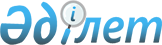 Абай аудандық мәслихатының 2018 жылғы 26 желтоқсандағы 41 сессиясының № 41/453 "2019-2021 жылдарға арналған аудандық маңызы бар қала, кенттердің, ауылдық округтің бюджеттері туралы" шешіміне өзгерістер енгізу туралы
					
			Мерзімі біткен
			
			
		
					Қарағанды облысы Абай ауданының мәслихатының 2019 жылғы 8 ақпандағы № 44/471 шешімі. Қарағанды облысының Әділет департаментінде 2019 жылғы 19 ақпанда № 5193 болып тіркелді. Мерзімі өткендіктен қолданыс тоқтатылды
      Қазақстан Республикасының 2008 жылғы 4 желтоқсандағы Бюджет кодексіне, Қазақстан Республикасының 2001 жылғы 23 қаңтардағы "Қазақстан Республикасындағы жергілікті мемлекеттік басқару және өзін-өзі басқару туралы" Заңына сәйкес, Абай аудандық мәслихаты ШЕШІМ ЕТТІ:
      1. Абай аудандық мәслихатының 2018 жылғы 26 желтоқсандағы 41 сессиясының № 41/453 "2019-2021 жылдарға арналған аудандық маңызы бар қала, кенттердің, ауылдық округтің бюджеттері туралы" шешіміне  (нормативтік құқықтық актілерді мемлекеттік тіркеу Тізілімінде № 5128 болып тіркелген, Қазақстан Республикасының нормативтік құқықтық актілерінің электрондық түрдегі эталондық бақылау банкісінде 2019 жылы 15 қаңтарда және 2019 жылғы 12 қаңтардағы № 2-3 (4247) "Абай-Ақиқат" аудандық газетінде жарияланған) келесі өзгерістер енгізілсін:
      1 – тармақ келесі редакцияда мазмұндалсын:
      "1. 2019-2021 жылдарға арналған Абай қаласының бюджетін 1, 2 және 3-қосымшаларға сәйкес, оның ішінде 2019 жылға келесі көлемдерде бекітілсін:
      1) кірістер – 634 255 мың теңге, оның ішінде:
      салықтық түсімдер – 102 786 мың теңге;
      салықтық емес түсімдер – 911 мың теңге;
      негізгі капиталды сатудан түсетін түсімдер – 0 мың теңге;
      трансферттердің түсімдері – 530 558 мың теңге;
      2) шығындар – 664 449 мың теңге;
      3) таза бюджеттік кредиттер – 0 мың теңге;
      бюджеттік кредиттер – 0 мың теңге;
      бюджеттік кредиттерді өтеу – 0 мың теңге;
      4) қаржылық активтерімен операциялар бойынша сальдо – 0 мың теңге, оның ішінде:
      қаржы активтерін сатып алу – 0 мың теңге;
      мемлекеттің қаржы активтерін сатудан түсетін түсімдер – 0 мың теңге;
      5) бюджет тапшылығы (профициті) – алу 30 194 мың теңге;
      6) бюджет тапшылығын қаржыландыру (профицитін пайдалану) – 30 194 мың теңге:
      қарыздар түсімдері – 0 мың теңге;
      қарыздарды өтеу – 0 мың теңге;
      бюджет қаражаттарының пайдаланатын қалдықтары – 30 194 мың теңге.";
      көрсетілген шешімге 1, 4 - қосымшалар осы шешімге 1, 2 - қосымшаларға сәйкес жаңа редакцияда мазмұндалсын;
      4 – тармақ келесі редакцияда мазмұндалсын:
      "4. 2019-2021 жылдарға арналған Топар кентінің бюджетін 6, 7 және 8- қосымшаларға сәйкес, оның ішінде 2019 жылға келесі көлемдерде бекітілсін:
      1) кірістер – 262 942 мың теңге, оның ішінде:
      салықтық түсімдер – 83 393 мың теңге;
      салықтық емес түсімдер – 151 мың теңге;
      негізгі капиталды сатудан түсетін түсімдер – 0 мың теңге;
      трансферттердің түсімдері – 179 398 мың теңге;
      2) шығындар – 273 106 мың теңге;
      3) таза бюджеттік кредиттер – 0 мың теңге;
      бюджеттік кредиттер – 0 мың теңге;
      бюджеттік кредиттерді өтеу – 0 мың теңге;
      4) қаржылық активтерімен операциялар бойынша сальдо – 0 мың теңге, оның ішінде:
      қаржы активтерін сатып алу – 0 мың теңге;
      мемлекеттің қаржы активтерін сатудан түсетін түсімдер – 0 мың теңге;
      5) бюджет тапшылығы (профициті) – алу 10 164 мың теңге;
      6) бюджет тапшылығын қаржыландыру (профицитін пайдалану) – 10 164 мың теңге:
      қарыздар түсімдері – 0 мың теңге;
      қарыздарды өтеу – 0 мың теңге;
      бюджет қаражаттарының пайдаланатын қалдықтары – 10 164 мың теңге.";
      көрсетілген шешімге 6, 9 - қосымшалар осы шешімге 3, 4 - қосымшаларға сәйкес жаңа редакцияда мазмұндалсын.
      2. Осы шешім 2019 жылдың 1 қаңтарынан бастап қолданысқа енгізіледі. 2019 жылға арналған Абай қаласының бюджеті 2019 жылға арналған Абай қаласының нысаналы трансферттері 2019 жылға арналған Топар кентінің бюджеті 2019 жылға арналған Топар кентінің нысаналы трансферттері
					© 2012. Қазақстан Республикасы Әділет министрлігінің «Қазақстан Республикасының Заңнама және құқықтық ақпарат институты» ШЖҚ РМК
				
      Сессия төрағасы 

Н. Әбішев

      Абай аудандық мәслихаттың хатшысы 

Б. Цай
Абай аудандық мәслихатының44 сессиясының2019 жылғы 8 ақпандағы № 44/471 шешіміне1-қосымшаАбай аудандық мәслихатының41 сессиясының2018 жылғы 26 желтоқсандағы№ 41/453 шешіміне1 қосымша
Санаты
Санаты
Санаты
Санаты
Сома (мың теңге)
Сыныбы
Сыныбы
Сыныбы
Сома (мың теңге)
Кіші сыныбы
Кіші сыныбы
Сома (мың теңге)
Атауы
Сома (мың теңге)
1
2
3
4
5
І. Кірістер
634 255
1
Салықтық түсімдер
102 786
01
Табыс салығы
53 601
2
Жеке табыс салығы
53 601
04
Меншікке салынатын салықтар
49 185
1
Мүлікке салынатын салықтар
2 953
3
Жер салығы
2 979
4
Көлік құралдарына салынатын салық
43 253
2
Салықтық емес түсімдер
911
01
Мемлекеттік меншіктен түсетін кірістер
911
5
Мемлекет меншігіндегі мүлікті жалға беруден түсетін кірістер
911
3
Негізгі капиталды сатудан түсетін түсімдер
0
4
Трансферттердің түсімдері
530 558
02
Мемлекеттік басқарудың жоғары тұрған органдарынан түсетін трансферттер
530 558
3
Аудандардың (облыстық маңызы бар қаланың) бюджетінен трансферттер
530 558
Функционалдық топ
Функционалдық топ
Функционалдық топ
Функционалдық топ
Функционалдық топ
Сома (мың теңге)
Кіші функция
Кіші функция
Кіші функция
Кіші функция
Сома (мың теңге)
Бюджеттік бағдарламалардың әкімшісі
Бюджеттік бағдарламалардың әкімшісі
Бюджеттік бағдарламалардың әкімшісі
Сома (мың теңге)
Бағдарлама
Бағдарлама
Сома (мың теңге)
Атауы
Сома (мың теңге)
1
2
3
4
5
6
ІІ.Шығындар
664 449
01
Жалпы сипаттағы мемлекеттік қызметтер
41 212
1
Мемлекеттiк басқарудың жалпы функцияларын орындайтын өкiлдi, атқарушы және басқа органдар
41 212
124
Аудандық маңызы бар қала, ауыл, кент, ауылдық округ әкімінің аппараты
41 212
001
Аудандық маңызы бар қала, ауыл, кент, ауылдық округ әкімінің қызметін қамтамасыз ету жөніндегі қызметтер
41 117
022
Мемлекеттік органның күрделі шығыстары
95
04
Бiлiм беру
325 552
1
Мектепке дейiнгi тәрбие және оқыту
325 552
124
Аудандық маңызы бар қала, ауыл, кент, ауылдық округ әкімінің аппараты
325 552
004
Мектепке дейінгі тәрбиелеу және оқыту және мектепке дейінгі тәрбиелеу және оқыту ұйымдарында медициналық қызмет көрсетуді ұйымдастыру
190 684
041
Мектепке дейінгі білім беру ұйымдарында мемлекеттік білім беру тапсырысын іске асыруға
134 868
07
Тұрғын үй- коммуналдық шаруашылық
90 343
3
Елді-мекендерді көркейту
90 343
124
Аудандық маңызы бар қала, ауыл, кент, ауылдық округ әкімінің аппараты
90 343
008
Елді мекендердегі көшелерді жарықтандыру
36 434
009
Елді мекендердің санитариясын қамтамасыз ету
3 939
010
Жерлеу орындарын ұстау және туыстары жоқ адамдарды жерлеу
291
011
Елді мекендерді абаттандыру мен көгалдандыру
49 679
12
Көлiк және коммуникация
207 342
1
Автомобиль көлiгi
207 342
124
Аудандық маңызы бар қала, ауыл, кент, ауылдық округ әкімінің аппараты
207 342
013
Аудандық маңызы бар қалаларда, ауылдарда, кенттерде, ауылдық округтерде автомобиль жолдарының жұмыс істеуін қамтамасыз ету
116 255
045
Аудандық маңызы бар қалаларда, ауылдарда, кенттерде, ауылдық округтерде автомобиль жолдарын күрделі және орташа жөндеу
91 087
ІІІ. Таза бюджеттік кредиттеу
0
Бюджеттік кредиттер
0
Санаты
Санаты
Санаты
Санаты
Сома (мың теңге)
Сыныбы
Сыныбы
Сыныбы
Сома (мың теңге)
Кіші сыныбы
Кіші сыныбы
Сома (мың теңге)
Атауы
Сома (мың теңге)
1
2
3
4
5
5
Бюджеттік кредиттерді өтеу
0
01
Бюджеттік кредиттерді өтеу
0
1
Мемлекеттік бюджеттен берілген бюджеттік кредиттерді өтеу
0
Функционалдық топ
Функционалдық топ
Функционалдық топ
Функционалдық топ
Функционалдық топ
Сома (мың теңге)
Кіші функция
Кіші функция
Кіші функция
Кіші функция
Сома (мың теңге)
Бюджеттік бағдарламалардың әкімшісі
Бюджеттік бағдарламалардың әкімшісі
Бюджеттік бағдарламалардың әкімшісі
Сома (мың теңге)
Бағдарлама
Бағдарлама
Сома (мың теңге)
Атауы
Сома (мың теңге)
1
2
3
4
5
6
IV. Қаржы активтерімен операциялар бойынша сальдо 
0
Қаржы активтерін сатып алу 
0
Мемлекеттің қаржы активтерін сатудан түсетін түсімдер
0
Функционалдық топ
Функционалдық топ
Функционалдық топ
Функционалдық топ
Функционалдық топ
Сома (мың теңге)
Кіші функция
Кіші функция
Кіші функция
Кіші функция
Сома (мың теңге)
Бюджеттік бағдарламалардың әкімшісі
Бюджеттік бағдарламалардың әкімшісі
Бюджеттік бағдарламалардың әкімшісі
Сома (мың теңге)
Бағдарлама
Бағдарлама
Сома (мың теңге)
Атауы
Сома (мың теңге)
1
2
3
4
5
6
V. Бюжет тапшылығы (профициті)
- 30 194
VІ. Бюджет тапшылығын қаржыландыру (профицитін пайдалану)
30 194
Қарыздар түсімдері
0
Қарыздарды өтеу
0
Бюджет қаражаттарының пайдаланылатын қалдықтары
30 194Абай аудандық мәслихатының44 сессиясының2019 жылғы 8 ақпандағы № 44/471 шешіміне2-қосымшаАбай аудандық мәслихатының41 сессиясының2018 жылғы 26 желтоқсандағы№ 41/453 шешіміне4 қосымша
Атауы
Сома (мың теңге)
1
2
Барлығы
178 396
Ағымдағы нысаналы трансферттер
178 396
Ең төменгі жалақы мөлшерінің өзгеруіне байланысты азаматтық қызметшілердің жекелеген санаттарының, мемлекеттік бюджет қаражаты есебінен ұсталатын ұйымдар қызметкерлерінің, қазыналық кәсіпорындар қызметкерлерінің жалақысын көтеруге
26 827
Мектепке дейінгі білім беру ұйымдарында мемлекеттік білім беру тапсырысын іске асыруға
15 482 
Аудандық маңызы бар қалаларда, ауылдарда, кенттерде, ауылдық округтерде автомобиль жолдарының жұмыс істеуін қамтамасыз ету
45 000
Аудандық маңызы бар қалаларда, ауылдарда, кенттерде, ауылдық округтерде автомобиль жолдарын күрделі және орташа жөндеуге
91 087Абай аудандық мәслихатының44 сессиясының2019 жылғы 8 ақпандағы № 44/471 шешіміне3-қосымшаАбай аудандық мәслихатының41 сессиясының2018 жылғы 26 желтоқсандағы№ 41/453 шешіміне6 қосымша
Санаты
Санаты
Санаты
Санаты
Сома (мың теңге)
Сыныбы
Сыныбы
Сыныбы
Сома (мың теңге)
Кіші сыныбы
Кіші сыныбы
Сома (мың теңге)
Атауы
Сома (мың теңге)
1
2
3
4
5
І. Кірістер
262 942
1
Салықтық түсімдер
83 393
01
Табыс салығы
8 715
2
Жеке табыс салығы
8 715
04
Меншікке салынатын салықтар
74 678
1
Мүлікке салынатын салықтар
742
3
Жер салығы
57 522
4
Көлік құралдарына салынатын салық
16 414
2
Салықтық емес түсімдер
151
01
Мемлекеттік меншіктен түсетін кірістер
151
5
Мемлекет меншігіндегі мүлікті жалға беруден түсетін кірістер
151
3
Негізгі капиталды сатудан түсетін түсімдер
0
4
Трансферттердің түсімдері
179 398
02
Мемлекеттік басқарудың жоғары тұрған органдарынан түсетін трансферттер
179 398
3
Аудандардың (облыстық маңызы бар қаланың) бюджетінен трансферттер
179 398
Функционалдық топ
Функционалдық топ
Функционалдық топ
Функционалдық топ
Функционалдық топ
Сома (мың теңге)
Кіші функция
Кіші функция
Кіші функция
Кіші функция
Сома (мың теңге)
Бюджеттік бағдарламалардың әкімшісі
Бюджеттік бағдарламалардың әкімшісі
Бюджеттік бағдарламалардың әкімшісі
Сома (мың теңге)
Бағдарлама
Бағдарлама
Сома (мың теңге)
Атауы
Сома (мың теңге)
1
2
3
4
5
6
ІІ.Шығындар
273 106
01
Жалпы сипаттағы мемлекеттік қызметтер
51 983
1
Мемлекеттiк басқарудың жалпы функцияларын орындайтын өкiлдi, атқарушы және басқа органдар
51 983
124
Аудандық маңызы бар қала, ауыл, кент, ауылдық округ әкімінің аппараты
51 983
001
Аудандық маңызы бар қала, ауыл, кент, ауылдық округ әкімінің қызметін қамтамасыз ету жөніндегі қызметтер
51 983
04
Бiлiм беру
127 491
1
Мектепке дейiнгi тәрбие және оқыту
127 491
124
Аудандық маңызы бар қала, ауыл, кент, ауылдық округ әкімінің аппараты
127 491
004
Мектепке дейінгі тәрбиелеу және оқыту және мектепке дейінгі тәрбиелеу және оқыту ұйымдарында медициналық қызмет көрсетуді ұйымдастыру
127 491
07
Тұрғын үй- коммуналдық шаруашылық
9 500
3
Елді-мекендерді көркейту
9 500
124
Аудандық маңызы бар қала, ауыл, кент, ауылдық округ әкімінің аппараты
9 500
008
Елді мекендердегі көшелерді жарықтандыру
5 986
009
Елді мекендердің санитариясын қамтамасыз ету
500
011
Елді мекендерді абаттандыру мен көгалдандыру
3 014
12
Көлiк және коммуникация
74 787
1
Автомобиль көлiгi
74 787
124
Аудандық маңызы бар қала, ауыл, кент, ауылдық округ әкімінің аппараты
74 787
013
Аудандық маңызы бар қалаларда, ауылдарда, кенттерде, ауылдық округтерде автомобиль жолдарының жұмыс істеуін қамтамасыз ету
5 500
045
Аудандық маңызы бар қалаларда, ауылдарда, кенттерде, ауылдық округтерде автомобиль жолдарын күрделі және орташа жөндеу
69 287
13
Басқалар
9 345
9
Басқалар
9 345
124
Аудандық маңызы бар қала, ауыл, кент, ауылдық округ әкімінің аппараты
9 345
040
Өңірлерді дамытудың 2020 жылға дейінгі бағдарламасы шеңберінде өңірлерді экономикалық дамытуға жәрдемдесу бойынша шараларды іске асыруға ауылдық елді мекендерді жайластыруды шешуге арналған іс-шараларды іске асыру
9 345
ІІІ. Таза бюджеттік кредиттеу
0
Бюджеттік кредиттер
0
Санаты
Санаты
Санаты
Санаты
Сома (мың теңге)
Сыныбы
Сыныбы
Сыныбы
Сома (мың теңге)
Кіші сыныбы
Кіші сыныбы
Сома (мың теңге)
Атауы
Сома (мың теңге)
1
2
3
4
5
5
Бюджеттік кредиттерді өтеу
0
01
Бюджеттік кредиттерді өтеу
0
1
Мемлекеттік бюджеттен берілген бюджеттік кредиттерді өтеу
0
Функционалдық топ
Функционалдық топ
Функционалдық топ
Функционалдық топ
Функционалдық топ
Сома (мың теңге)
Кіші функция
Кіші функция
Кіші функция
Кіші функция
Сома (мың теңге)
Бюджеттік бағдарламалардың әкімшісі
Бюджеттік бағдарламалардың әкімшісі
Бюджеттік бағдарламалардың әкімшісі
Сома (мың теңге)
Бағдарлама
Бағдарлама
Сома (мың теңге)
Атауы
Сома (мың теңге)
1
2
3
4
5
6
IV. Қаржы активтерімен операциялар бойынша сальдо 
0
Қаржы активтерін сатып алу 
0
Мемлекеттің қаржы активтерін сатудан түсетін түсімдер
0
Функционалдық топ
Функционалдық топ
Функционалдық топ
Функционалдық топ
Функционалдық топ
Сома (мың теңге)
Кіші функция
Кіші функция
Кіші функция
Кіші функция
Сома (мың теңге)
Бюджеттік бағдарламалардың әкімшісі
Бюджеттік бағдарламалардың әкімшісі
Бюджеттік бағдарламалардың әкімшісі
Сома (мың теңге)
Бағдарлама
Бағдарлама
Сома (мың теңге)
Атауы
Сома (мың теңге)
1
2
3
4
5
6
V. Бюжет тапшылығы (профициті)
- 10 164
VІ. Бюджет тапшылығын қаржыландыру (профицитін пайдалану)
10 164
Қарыздар түсімдері
0
Қарыздарды өтеу
0
Бюджет қаражаттарының пайдаланылатын қалдықтары
10 164Абай аудандық мәслихатының44 сессиясының2019 жылғы 8 ақпандағы № 44/471 шешіміне4-қосымшаАбай аудандық мәслихатының41 сессиясының2018 жылғы 26 желтоқсандағы№ 41/453 шешіміне9 қосымша
Атауы
Сома (мың теңге)
1
2
Барлығы
75 786
Ағымдағы нысаналы трансферттер
75 786
Ең төменгі жалақы мөлшерінің өзгеруіне байланысты азаматтық қызметшілердің жекелеген санаттарының, мемлекеттік бюджет қаражаты есебінен ұсталатын ұйымдар қызметкерлерінің, қазыналық кәсіпорындар қызметкерлерінің жалақысын көтеруге
16 663
Аудандық маңызы бар қалаларда, ауылдарда, кенттерде, ауылдық округтерде автомобиль жолдарын күрделі және орташа жөндеу
59 123